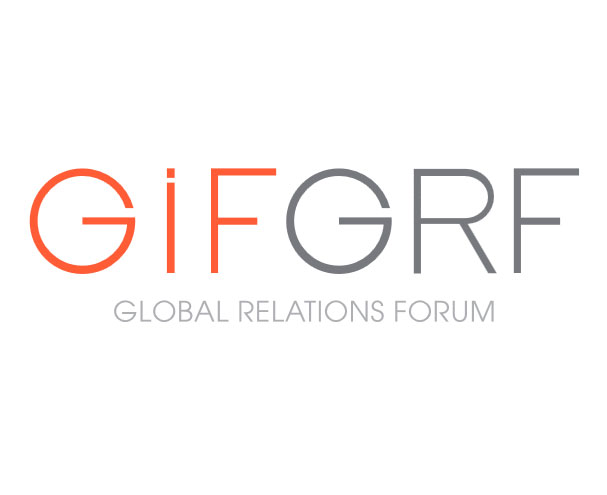 YOUNG ACADEMICS PROGRAMAPPLICATION FORM    	First Name:			___________________________________________

Last Name:			___________________________________________

Date of Birth:			___________________________________________

Current Position:		___________________________________________

Current Employer:		___________________________________________

University (Ph.D.):		___________________________________________

Department:			___________________________________________

Ph.D. Thesis Title: 		___________________________________________

Ph.D. Graduation Date:	___________________________________________

Previous Education (Name of university; area of study; years attended):Master’s Degree:		___________________________________________

Bachelor’s Degree:		___________________________________________
Contact InformationAddress:			___________________________________________

Phone number:		___________________________________________

Email address:		___________________________________________

Skype account:		___________________________________________